Format of binding thesis paper1. (Library) Submit 1 hardback copy of printed theses/dissertations.Ph.D. Thesis Front Cover: Red (No. 6) Size: A4Material: 全漆布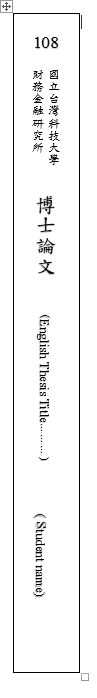 Note: In order to save money, you don't have to plate-making the front cover in your hardback copy (you can still do that if you want to), but the back of your hardback copy is required.2. (Department) Submit 1 paperback copy of printed theses/dissertations. Ph.D. Thesis Front Cover: Pink (No. 253)Master Thesis Front Cover: Pink (No. 253) Size: A43. Book Spine－You can adjust the font size according to thickness of thesis.Graduation academic year